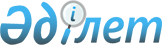 О внесении изменений в решение акима Бостандыкского района города Алматы от 15 апреля 2014 года № 05 "Об образовании избирательных участков по Бостандыкскому району города Алматы"
					
			Утративший силу
			
			
		
					Решение акима Бостандыкского района города Алматы от 10 августа 2017 года № 05. Зарегистрировано Департаментом юстиции города Алматы 23 августа 2017 года № 1400. Утратило силу решением акима Бостандыкского района города Алматы от 11 апреля 2019 года № 2
      Сноска. Утратило силу решением акима Бостандыкского района города Алматы от 11.04.2019 № 2 (вводится в действие по истечении десяти календарных дней после опубликования).
      В соответствии с пунктами 1, 2 статьи 23 Конституционного Закона Республики Казахстан от 28 сентября 1995 года "О выборах в Республике Казахстан", руководствуясь статьей 37 Закона Республики Казахстан от 23 января 2001 года "О местном государственном управлении и самоуправлении в Республике Казахстан", аким Бостандыкского района города Алматы РЕШИЛ:
      1. Внести в решение акима Бостандыкского района города Алматы от 15 апреля 2014 года № 05 "Об образовании избирательных участков по Бостандыкскому району города Алматы" (зарегистрированный в реестре государственной регистрации нормативных правовых актов от 23 апреля 2014 года № 1027, опубликованный в газетах "Алматы ақшамы" от 29 апреля 2014 года № 49-51 и "Вечерний Алматы" от 29 апреля 2014 года № 49-50) следующие изменения:
      в приложении к указанному решению изменить границы избирательных участков № 228, 238, 240, 241 согласно приложению к настоящему решению.
      2. Аппарату акима Бостандыкского района города Алматы обеспечить государственную регистрацию настоящего решения в органах юстиции с последующим опубликованием в официальных периодических изданиях, а также в Эталонном контрольном банке нормативных правовых актов Республики Казахстан и на официальном интернет-ресурсе аппарата акима Бостандыкского района.
      3. Контроль за исполнением настоящего решения возложить на руководителя аппарата акима Бостандыкского района Алиярову Б.Ж.
      4. Настоящее решение вступает в силу со дня государственной регистрации в органах юстиции и вводится в действие по истечении десяти календарных дней после дня его первого официального опубликования. Избирательный участок № 228
Центр: город Алматы, микрорайон Орбита-1, дом 41, гимназия № 60,
телефон 265-48-87
      Границы: от улицы Навои по улице Торайгырова (южная сторона) в восточном направлении, включая по микрорайону Орбита-1 дома 1, 2, 3, 4, 5 и по улице Навои (северная сторона) дома 208/2, 208/4, 208/7, 208/8, 210/3, до речки Большая Алматинка, по речке Большая Алматинка (западная сторона) в южном направлении до торца дома 310 по улице Навои, включая дом 314 по улице Навои, от торца дома 310 по улице Навои (восточная сторона) в северном направлении до улицы Торайгырова. Избирательный участок № 238
Центр: город Алматы, микрорайон Орбита-3, дом 55,
общеобразовательная школа № 45, телефон 229-33-64
      Границы: по границе домов микрорайона Орбита-3 дома 1, 2, 3, 4, 5, 6, 7, 7А, 8, 13, 16, 19, 20, 21, 22, 24, 25. Избирательный участок № 240
Центр: город Алматы, улица Рыскулбекова, дом 28,
Акционерное общество "Международная образовательная корпорация"
(учебный корпус Казахской головной архитектурно-строительной академии),
телефон 309-63-06
      Границы: от улицы Саина по улице Рыскулбекова в восточном направлении до дома 34 по улице Рыскулбекова, от дома 34 в южном направлении до улицы Торайгырова, включая дома по улице Торайгырова 25, 27, 29, 39, 41, 43, 45, 45А, 47, 49, 51, 53 и исключая по микрорайону Орбита-3 дома 16, 20, 21, 22, по улице Торайгырова (северная сторона) в западном направлении до улицы Саина, по улице Саина (восточная сторона) в северном направлении до улицы Рыскулбекова. Избирательный участок № 241
Центр: город Алматы, улица Рыскулбекова, 20,
общеобразовательная школа № 37, телефон 265-19-91
      Границы: от улицы Щепкина по улице Рыскулбекова (южная сторона) в восточном направлении до улицы Навои, по улице Навои (восточная сторона) в северном направлении до улицы Токтабаева, по улице Токтабаева (южная сторона) в восточном направлении до речки Большая Алматинка, по речке Большая Алматинка (западная сторона) в южном направлении до улицы Торайгырова, исключая по улице Навои дома 208/2, 208/4, 208/7, 208/8, 210/3, по улице Торайгырова (северная сторона) в западном направлении до улицы Щепкина, по улице Щепкина (восточная сторона) в северном направлении до улицы Рыскулбекова.
					© 2012. РГП на ПХВ «Институт законодательства и правовой информации Республики Казахстан» Министерства юстиции Республики Казахстан
				
      Аким

Б. Торгаев
Приложение
к решению акима
Бостандыкского района
города Алматы
от 10 августа 2017 года № 05